ГЛАВАМ АДМИНИСТРАЦИЙ МУНИЦИПАЛЬНЫХ РАЙОНОВ И МЭРАМ ГОРОДСКИХ ОКРУГОВ ЧЕЧЕНСКОЙ РЕСПУБЛИКИУправление Федеральной службы государственной регистрации, кадастра и картографии по Чеченской Республике просит Вас рассмотреть вопрос о публикации в средствах массовой информации периодическом издании (районная газета) статью посвященную изменениям в учетно-регистрационной системе, а также на сайте администрации.О проведенной публикации просим сообщить с указанием ссылки в срок до 01.03.2023г.Приложение: на 2 листах.С уважением,	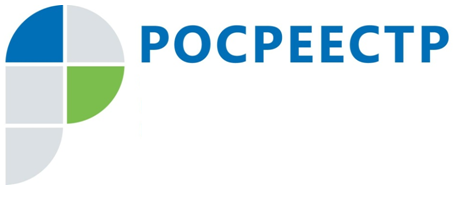 #РосреестрЧто такое кадастровые работы и как они проводятсяТакие работы проводятся в отношении объектов недвижимости. В результате их проведения готовятся документы, необходимые для кадастрового учета. По общему правилу их проводит кадастровый инженер. Для выполнения работ с ним нужно заключить договор подряда.В зависимости от типа объекта недвижимости и ситуации в результате кадастровых работ вам подготовят межевой план, технический план или акт обследованияЧто такое кадастровые работыЭто работы с объектами недвижимости, в результате которых готовятся документы, содержащие необходимые для кадастрового учета сведения. Такие работы проводятся в отношении земельных участков, зданий, сооружений, помещений, объектов незавершенного строительства и их частей, а также других объектов, которые должны быть поставлены на кадастровый учет.По общему правилу такие работы проводит кадастровый инженер.В ряде случаев кадастровые работы выполняются по договору с филиалом ППК «Роскадастр» по Чеченской Республике.2. Как проводятся кадастровые работыДля выполнения таких работ вам нужно заключить договор подряда на выполнение кадастровых работ с кадастровым инженером или организацией, в которой он является работником.Обратите внимание, что кадастровый инженер должен состоять в саморегулируемой организации. Поэтому, прежде чем подписать договор, рекомендуем проверить это в реестре кадастровых инженеров. В нем приведены сведения о всех кадастровых инженерах, а также об отказах в кадастровом учете по подготовленным ими документам и о совершенных ими ошибках.При проведении кадастровых работ кадастровый инженер:определяет координаты характерных точек границ земельного участка (его части), контура зданий, сооружения (их частей), а также контура объекта незавершенного строительства. Для этого кадастровый инженер выезжает на местность и проводит полевые работы (обмер и съемка участка, закрепление всех поворотных точек на местности и т.д.);определяет площадь недвижимости и выполняет описание местоположения недвижимости;согласовывает местоположение границ земельного участка.Кроме того, при кадастровых работах дополнительно может быть установлено местоположение на земельном участке здания, сооружения или объекта незавершенного строительства путем пространственного описания их конструктивных элементов, в том числе с учетом высоты или глубины этих элементов.В результате кадастровых работ будет подготовлен один из следующих документов:межевой план, если работы проводились в отношении земельного участка или его части. Требования к подготовке межевого плана и состав содержащихся в нем сведений утверждены Приказом Росреестра от 14.12.2021 N П/0592;технический план, если работы проводились в отношении зданий, сооружений, помещений, машино-мест, объектов незавершенного строительства и единого недвижимого комплекса. Такой план оформляется и в отношении частей названных объектов. Требования к его подготовке и составу содержащихся в нем сведений утверждены Приказом Росреестра от 15.03.2022 № П/0082;акт обследования, если прекратило существование здание, сооружение, помещение, машино-место или объект незавершенного строительства. Этот документ подтверждает гибель или уничтожение объекта. Требования к его подготовке и составу содержащихся в нем сведений утверждены Приказом Росреестра от 24.05.2021 № П/0217.Обратите внимание, что по общему правилу такие документы подготовят в электронном виде. Если вам дополнительно нужен план (акт обследования) в бумажном виде, то условие об этом необходимо предусмотреть в договоре подряда.Отметим, что такие документы могут быть помещены кадастровым инженером на временное хранение в электронное хранилище, с присвоением каждому из них идентифицирующего номера. В этом случае представлять на кадастровый учет их не нужно. Достаточно указать в заявлении идентифицирующий номер документа.Заместитель руководителя Управления Росреестра по Чеченской РеспубликеА.Л. ШаиповФЕДЕРАЛЬНАЯ СЛУЖБА ГОСУДАРСТВЕННОЙ РЕГИСТРАЦИИ, КАДАСТРА И КАРТОГРАФИИ(РОСРЕЕСТР)Управление Федеральной службы государственной регистрации, кадастра и картографии по Чеченской Республике (Управление Росреестра по Чеченской Республике)ЗАМЕСТИТЕЛЬ РУКОВОДИТЕЛЯул. Моздокская, 35, г. Грозный, 364020                                     тел.: (8712) 22-31-29, факс: (8712) 22-22-89e-mail.: 20_upr@rosreestr.ru, http://www.rosreestr.gov.ru                              А.Л. Шаипов